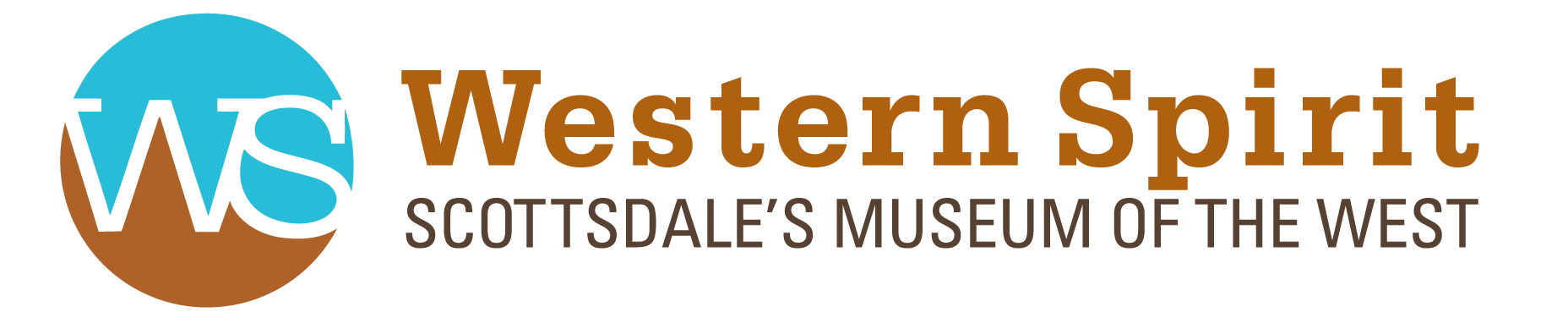 2015 PUBLICITYAntiques and the Arts Weekly (6 MB)
Heritage finds a new home in the Southwest’s newScottsdale Republic
Bronze Art on Display in ScottsdaleCowboys & Indians Magazine
Western Spirit: Scottsdale’s Museum of the West Celebrates the Confluence of Cultures that Makes the West So Darn RomanticScottsdale Republic
Museum Reinvigorates Galleries, Neighboring Businessesazcentral.com/Arizona Republic
Scottsdale Western Museum Explores Cowboy LifeImages Arizona Magazine
Western Spirit: Scottsdale’s Museum of the WestIwanowski’s Travel Guide Blog
USA-Westen: Neueröffnung in Arizona – Western Spirit: Scottsdale’s Museum of the West (in German)Phoenix Magazine
Scottsdale’s Eagerly Anticipated West-themed Museum is Off to a Galloping StartPhoenix Home and Garden Magazine
Gifted Hands: The Bronze Artistry of John Coleman with Erik PetersenSu Casa Magazine 
Scottsdale’s Museum of the West: An Architectural Tour de ForceVancouverscape
Three Unmissable Arts and Culture Spots in Phoenix and ScottsdaleJournal of the Print World
Museum Opening: Scottsdale’s Museum of the WestCouture in the Suburbs
Western Spirit: Scottsdale’s Museum of the West is a Must See for All AgesChicago Magazine
5 Last-Minute Spring Break Destinations to Book NowThe Seattle Times
An Old West Tour of Scottsdale, ArizonaSunset Magazine
Our 2015 Hot ListYouTube Channel: CBS 5
Interview with Artist Douglas Rouse at Western Spirit: Scottsdale’s Museum of the WestScottsdale Visitors and Convention Bureau
Visit Scottsdale’s Newest World-class Attraction, Western Spirit: Scottsdale’s Museum of the WestAbout.com Travel
Western Spirit: Scottsdale’s Museum of the WestRaising Arizona Kids
First Look: Scottsdale’s Museum of the WestArtFix Daily
Western Spirit: Scottsdale’s Museum of the West Opens its Doors to PublicGood Morning Arizona, KTVK TV 3
New Museum Delivers Taste of the Old WestAmerican Way (American Airlines Inflight Magazine)
How the West was Really WonKPHO CBS 5 News
Video: New Museum Set to Open in ScottsdaleKBACH 89.5 FM
New Museum UnveiledKTAR
New Museum Shows Western Spirit in Scottsdaleazcentral/Arizona Republic
$11.4 Million Scottsdale’s Museum of the West OpensKJZZ 91.5 FM
New Museum in Scottsdale Celebrates the WestSonoran News
Scottsdale’s Museum of the West opens January 15, 2015